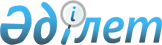 2003 жылға арналған республикалық бюджеттiк бағдарламалардың паспорттарын бекiту туралы (Қазақстан Республикасының Мемлекеттік істер жөніндегі агенттігі)Қазақстан Республикасы Үкіметінің 2002 жылғы 29 желтоқсандағы N 1429 қаулысы.
      РҚАО-ның ескертуі: P021429 қаулысын қараңыз. 
      "Бюджет жүйесi туралы" Қазақстан Республикасының 1999 жылғы 1 сәуiрдегi Заңына сәйкес Қазақстан Республикасының Yкiметi қаулы етеді: 
      1. 635, 636, 637, 638, 639-қосымшаларға сәйкес Қазақстан Республикасы Мемлекеттiк қызмет iстерi жөнiндегi агенттiгiнiң; 
      2003 жылға арналған республикалық бюджеттiк бағдарламаларының паспорттары бекiтiлсiн. 
      2. Осы қаулы қол қойылған күнiнен бастап күшiне енедi. 
      Қазақстан Республикасының Мемлекеттiк қызмет 
      iстерi жөніндегі агенттігі 
      бюджеттiк бағдарлама әкiмшiсi 
      2003 жылға арналған "Әкiмшiлiк шығындар" 
      001 республикалық бюджет бағдарламасының 
      ПАСПОРTЫ 
      1. Құны: 82 392 мың теңге (сексен екi миллион үш жүз тоқсан екi мың теңге). 
      2. Бюджеттiк бағдарламаның нормативтiк-құқықтық негiзi: "Мемлекеттiк қызмет туралы" Қазақстан Республикасының 1999 жылғы 23 шiлдедегi Заңының 1-30 бабы , Қазақстан Республикасы Президентiнiң "Қазақстан Республикасының Мемлекеттiк қызмет iстерi жөнiндегi агенттiгiнiң мәселелерi" 1999 жылғы 3 желтоқсандағы N 280 Жарлығы , Қазақстан Республикасы Президентiнiң "Қазақстан Республикасының мемлекеттiк бюджет есебiнен қамтамасыз ететiн органдары қызметкерлерiне еңбекақы төлеудің бiрыңғай жүйесi туралы" 2001 жылғы 25 наурыздағы N 575 Жарлығы , Қазақстан Республикасы Үкiметiнiң "Штаттық сан лимиттерiн бекiту туралы" 2002 жылғы 11 қаңтардағы N 39 қаулысы . 
      3. Бағдарламаны қаржыландыру көздерi: республикалық бюджеттiң қаржысы. 
      4. Бюджеттiк бағдарламаның мақсаты: Қазақстан Республикасының Мемлекеттiк қызмет iстерi жөнiндегi агенттiгi орталық аппаратына және аумақтық бөлiмшелерге жүктелген функциялардың барынша тиiмдi орындалуы үшiн олардың қызметтерiн қамтамасыз ету. 
      5. Бюджеттiк бағдарламаның мiндеттерi: Қазақстан Республикасы Мемлекеттiк қызмет iстерi жөнiндегi агенттiгi орталық аппаратын және аумақтық бөлiмшелерiн қамтамасыз ету. 
      6. Бюджеттiк бағдарламаны iске асыру жөнiндегi шаралар жоспары: 
      ------------------------------------------------------------------- 
      !Бағдар.!Кіші !Бағдарла.!Бюджеттік бағдарламаны!Іске !  Жауапты 
      ! лама  !бағ. !малардың ! (кіші  бағдарламаны) !асыру!орындаушылар 
      ! коды  !дар. !  (кіші  ! іске асыру жөніндегі !мер. ! 
      N!       !лама !бағдарла.!    шаралар жоспары   !зім. ! 
      !       !коды !малардың)!                      !дері ! 
      !       !     ! атауы   !                      !     ! 
      ------------------------------------------------------------------- 
      1!   2   !  3  !    4    !          5           !  6  !     7 
      ------------------------------------------------------------------- 
      1   001         Әкiмшiлiк                         жыл    Қазақстан 
                      шығындар                         ішінде  Республика. 
                                                               сының 
                                                               Мемлекеттiк 
                                                               істер 
                                                               жөнiндегi 
                                                               агенттiгi 
                001   Орталық    Қазақстан Республикасы 
                      органдар   Мемлекеттiк қызмет 
                      аппарат.   iстерi жөнiндегi 
                      тары       агенттiгiнiң орталық 
                                 аппаратты 44 бiрлiк 
                                 мөлшерiндегi штаттық 
                                 лимит санын бекiтiлген 
                                 шегiнде ұстау 
                002   Аумақтық   Қазақстан Pecпубликасы 
                      органдар   Мемлекеттiк қызмет 
                      аппарат.   iстерi жөнiндегi 
                      тары       агенттiгiнiң аумақтық 
                                 органдарын штаттық 
                                 лимит санын бекiтуi. 
                                 мен 120 бiрлiк 
                                 мөлшерiндегi штаттық 
                                 құрам шегiнде ұстау 
      ------------------------------------------------------------------- 
      7. Бюджеттiк бағдарламаның орындалуынан күтiлетiн нәтижелер: Қазақстан Республикасы Мемлекеттiк қызмет iстерi жөнiндегi агенттiгiне жүктелген функциялардың сапалы және уақытылы орындалуы. 
      Қазақстан Республикасының Мемлекеттiк қызмет 
      iстерi жөніндегі агенттігі 
      бюджеттiк бағдарлама әкiмшiсi 
      2003 жылға арналған "Кадрлар бiлiктiлiгiн 
      арттыру және қайта даярлау" 
      010 республикалық бюджет бағдарламасының 
      ПАСПОРТЫ 
      1. Құны: 41 395 мың теңге (қырық бiр миллион үш жүз тоқсан бес мың теңге). 
      2. Бюджеттiк бағдарламаның нормативтiк-құқықтық негiзi: "Мемлекеттiк қызмет туралы" Қазақстан Республикасының 1999 жылғы 23 шiлдедегi Заңының 3 , 5-бабы , Қазақстан Республикасы Президентiнiң "Мемлекеттiк қызметшiлердi даярлауды, қайта даярлауды және бiлiктiлiгiн арттыруды жетiлдiру жөнiндегi одан арғы шаралар туралы" 1998 жылғы 18 қыркүйектегi N 4075 Жарлығы , Қазақстан Республикасы Президентiнiң "Қазақстан Республикасының Мемлекеттiк қызмет iстерi жөнiндегi агенттiгiнiң мәселелерi" 1999 жылғы 3 желтоқсандағы N 280 Жарлығы , Қазақстан Республикасы Президентiнiң "Мемлекеттiк қызметте болу тәртiбi туралы ереженi бекiту туралы" 2002 жылғы 10 наурыздағы N 357 Жарлығы , Қазақстан Республикасы Президентiнiң "Қазақстан Республикасының Президентi жанындағы Мемлекеттiк қызмет Академиясының мәселелерi" 1998 жылғы 12 қарашадағы N 4142 нұсқауы , "Мемлекеттiк қызметшiлердi даярлаудың, қайта даярлаудың және бiлiктiлiгiн арттырудың жекелеген мәселелерi" Қазақстан Республикасы Үкiметiнiң 1998 жылғы 11 қарашадағы N 1156 қаулысы , "Мемлекеттiк қызметшiлердi оқыту тұжырымдамасы туралы" Қазақстан Республикасы Үкiметiнiң 2000 жылғы 13 қарашадағы N 1706 қаулысы . 
      3. Бағдарламаны қаржыландыру көздерi: республикалық бюджеттiң қаржысы. 
      4. Бюджеттiк бағдарламаның мақсаты: Қазақстан Республикасын жоғары бiлiктi мемлекеттiк қызметшiлер кадрларымен қамтамасыз ету, мемлекеттiк қызмет кадрларының кәсiби деңгейiн арттыру және мемлекеттік қызметшілерді оқыту саласындағы халықаралық ынтымақтастықты дамыту, сондай-ақ тұрақты негiзде аумақтық органдардың аппараттарын қоса Қазақстан Республикасының Мемлекеттiк қызмет iстерi жөнiндегi агенттiгi қызметкерлерiнiң кәсiби деңгейi мен білiктілiгiн арттыру. 
      5. Бюджеттiк бағдарламаның мiндеттерi: мемлекеттiк қызметшiлердi қазiргi заманның талаптарына сәйкес даярлау және білiктілігiн арттыру, мемлекеттiк қызмет пен кадр саясаты, мемлекеттiк және жергiлiктi басқару саласында ғылыми зерттеулер жүргiзу республика оқу орындарының және аймақтық орталықтардың мемлекеттiк қызмет үшiн мамандар даярлауды, қайта даярлауды және мемлекеттiк қызметшiлердiң бiлiктiлiгiн арттыруды жүзеге асыратын салаларындағы iс қызметтерiн үйлестiру және әдiстемелiк басшылықты қамтамасыз ету. 
      6. Бюджеттiк бағдарламаны iске асыру жөнiндегi шаралар жоспары: 
      ------------------------------------------------------------------- 
      !Бағдар.!Кіші !Бағдарла.!Бюджеттік бағдарламаны!Іске !  Жауапты 
      N! лама  !бағ. !малардың ! (кіші  бағдарламаны) !асыру!орындаушылар 
      ! коды  !дар. !  (кіші  ! іске асыру жөніндегі !мер. ! 
      !       !лама !бағдарла.!    шаралар жоспары   !зім. ! 
      !       !коды !малардың)!                      !дері ! 
      !       !     ! атауы   !                      !     ! 
      ------------------------------------------------------------------- 
      1!   2   !  3  !    4    !          5           !  6  !     7 
      ------------------------------------------------------------------- 
      1   010         Кадрлар.   Қазақстан Pecпублика.  бір   Қазақстан 
                      дың        сы Мемлекеттік қызмет  жыл   Республика. 
                      бiлікті.   істері жөніндегі      ішінде сының 
                      лігiн      агенттігінің қызмет.         Мемлекеттік 
                      арттыру    керлерінің білікті.          қызмет 
                      және       лігін жоғарылату             істері 
                      қайта      бойынша қызмет көрсе.        жөніндегі 
                      даярлау.   туін алу, біліктілік.        агенттігі 
                                 тілікті жоғарылатуына 
                005   Мемлекет.  бекітілген жоспары 
                      тік        бойынша, соның ішінде 
                      қызметшi.  мемлекеттік тілді 
                      лердiң     оқыту. Тыңдаушылар 
                      бiлiктi.   саны - 124. 
                      лiгiн 
                      арттыру 
                030   Қазақстан                                Қазақстан 
                      Республика.                              Республика. 
                      сының                                    сының 
                      Президенті                               Президенті 
                      жанындағы                                жанындағы 
                      Мемлекет.                                мемлекеттік 
                      тік қызмет                               қызмет 
                      академиясы                               академиясы 
                                                        жыл    Қазақстан 
                                                       ішінде  Рecпублика. 
                                                               сының 
                                                               Мемлекеттiк 
                                                               қызмет 
                                                               iстерi 
                                                               жөнiндегі 
                                                               агенттiгi. 
      -------------------------------------------------------------------- 
      7. Бюджеттiк бағдарламаның орындалуынан күтiлетiн нәтижелер: мемлекеттiк органдар мемлекеттiк қызмет қызметшiлерiнiң бiлiктiлiгiн арттыру, оқыту және бiлiктiлiк арттыру жүйесiн жетiлдiру нәтижесiнде мемлекеттiк аппарат жұмысының тиiмдiлiгi, мемлекеттiк қызметшiлердiң бiлiктiлiгi артады. Шаралар мемлекеттiк органдардың нақтылы қажеттiлiгiне және лауазымдардың әртүрлi санаттарының бiлiктiлiк талаптарына сәйкес оқытуды жаңа сапалық деңгейге көтеруге мүмкiндiк бередi. 
      Қазақстан Республикасының Мемлекеттiк қызмет iстерi жөнiндегi агенттiктiң қызметкерлерiнiң, аумақтық қызметкерлерiн қоса бiлiктiлiгiн жоғарылату жоспарын орындап, тиiстi сертификаттарын беру. 
      Қазақстан Республикасының Мемлекеттiк қызмет 
      iстерi жөніндегі агенттігі 
      бюджеттiк бағдарлама әкiмшiсi 
      2003 жылға арналған "Республиканың мемлекеттiк қызмет кадрлаpын ақпараттандыру және тестiлеу жүйесінің жұмыс iстеуi" 
      031 республикалық бюджет бағдарламасының 
      ПАСПОРТЫ 
      1. Құны: 14 648 мың теңге (он төрт миллион алты жүз қырық сегiз мың теңге). 
      2. Бюджеттiк бағдарламаның нормативтiк-құқықтық негiзi: "Мемлекеттік қызмет туралы" Қазақстан Республикасының 1999 жылғы 23 шiлдедегi Заңының 1-30 бабы , Қазақстан Республикасы Президентінің "Қазақстан Республикасының Мемлекеттік қызмет iстері жөніндегі агенттігі Ақпараттар және тестiлеу орталығының мемлекеттiк мекемелер мәселесi" 2000 жылғы 12 қаңтардағы N 50 қаулысы. 
      3. Бағдарламаны қаржыландыру көздерi: республикалық бюджеттiң қаржысы. 
      4. Бюджеттiк бағдарламаның мақсаты: Қазақстан Республикасының Мемлекеттiк қызметтік қызметшілерінің автоматтандырылған ақпараттық деректер базасын құру. 
      5. Бюджеттiк бағдарламаның мiндеттерi: мемлекеттiк қызмет кадрларын басқарудың республикалық ақпараттық жүйесiн құру, мемлекеттiк қызмет iстерi жөніндегі мемлекеттік органдардың және орталық органдар кадр қызметтерінің жүйесiн техникалық жарақтандыру мемлекеттiк қызметшiлер жөнiндегi деректер базасын ақпараттық және бағдарламалық қамтамасыз ету және ақпараттық толықтыру мен өңдеу. Агенттiктiң Beб-сайтындағы бос мемлекеттiк әкiмшiлiк лауазымдарға тең қатысу үшін азаматтардың мемлекеттік қызметке орналасу шаралары жайында ақпараттауды қамтамасыз ету. 
      6. Бюджеттiк бағдарламаны iске асыру жөнiндегi шаралар жоспары: 
      ------------------------------------------------------------------- 
      !Бағдар.!Кіші !Бағдарла.!Бюджеттік бағдарламаны!Іске !  Жауапты 
      N! лама  !бағ. !малардың ! (кіші  бағдарламаны) !асыру!орындаушылар 
      ! коды  !дар. !  (кіші  ! іске асыру жөніндегі !мер. ! 
      !       !лама !бағдарла.!    шаралар жоспары   !зім. ! 
      !       !коды !малардың)!                      !дері ! 
      !       !     ! атауы   !                      !     ! 
      ------------------------------------------------------------------- 
      1!   2   !  3  !    4    !          5           !  6  !     7 
      ------------------------------------------------------------------- 
      1   031         Республика 
                      Мемлекет. 
                      тiк 
                      қызметi. 
                      нiң 
                      кадрларын 
                      ақпарат. 
                      тандыру 
                      және 
                      тестiлеу 
                      жүйесiнің 
                      жұмыс 
                      iстеуi 
                030   Мемлекет.  Бекiтiлген штаттық     жыл    Қазақстан 
                      тiк        құрамның 8 бiрлiк     ішінде  Республика. 
                      қызметшi.  мөлшерiнде орталық            сының 
                      лердi      аппаратты қамтамасыз          Мемлекеттік 
                      ақпарат.   ету                           қызмет 
                      тандыру                                  істері 
                      және                                     жөніндегі 
                      тестiлеу                                 агенттігі 
                      орталығы 
      ------------------------------------------------------------------- 
      7. Бюджеттiк бағдарламаның орындалуынан күтiлетiн нәтижелер: Қазақстан Республикасы Мемлекеттiк қызмет iстерi жөнiндегi агенттiгiнiң іс-қызметін ақпараттық және техникалық қолдау. 
      Қазақстан Республикасының Мемлекеттiк қызмет 
      iстерi жөніндегі агенттігі 
      бюджеттiк бағдарлама әкiмшiсi 
      2003 жылға арналған "Кадрларды басқарудың 
      ақпараттық мемлекеттiк жүйесiн жүргiзу" 
      500 республикалық бюджет бағдарламасының 
      ПАСПОРТЫ 
      1. Құны: 10 500 мың теңге (он миллион бес жүз мың теңге). 
      2. Бюджеттiк бағдарламаның нормативтiк-құқықтық негiзi: Қазақстан Республикасы Президентiнiң "Қазақстанның 2030 жылға дейiнгi даму стратегиясының iске асырылуы және одан әргi шаралары туралы" 2001 жылғы 4 желтоқсандағы N 735 Жарлығы . 
      3. Бағдарламаны қаржыландыру көздерi: республикалық бюджеттiң қаржысы. 
      4. Бюджеттiк бағдарламаның мақсаты: мемлекеттiк қызмет кадрларының, кадрлар резервiнiң, кадрларды даярлау және қайта даярлау мемлекеттiк бағдарламасының мониторингi, мемлекеттік қызметке конкурстық қабылдау. 
      5. Бюджеттiк бағдарламаның мiндеттерi: мемлекеттiк қызмет персоналы жөнiндегi базаны тұрақты жаңартып отыру, пайдаланушыларды оқыту. 
      6. Бюджеттiк бағдарламаны iске асыру жөнiндегi шаралар жоспары: 
      ------------------------------------------------------------------- 
      !Бағдар.!Кіші !Бағдарла.!Бюджеттік бағдарламаны!Іске !  Жауапты 
      N! лама  !бағ. !малардың ! (кіші  бағдарламаны) !асыру!орындаушылар 
      ! коды  !дар. !  (кіші  ! іске асыру жөніндегі !мер. ! 
      !       !лама !бағдарла.!    шаралар жоспары   !зім. ! 
      !       !коды !малардың)!                      !дері ! 
      !       !     ! атауы   !                      !     ! 
      ------------------------------------------------------------------- 
      1!   2   !  3  !    4    !          5           !  6  !     7 
      ------------------------------------------------------------------- 
      1   500         Кадрларды  Трафиканы төлеу;       жыл   Қазақстан 
                      басқарудың Қазақстан Республика. ішінде Республика. 
                      ақпараттық сы Мемлекеттiк               сының 
                      мемлекет.  қызмет Iстерi                Мемлекеттік 
                      тік        жөнiндегi агенттiгi.         қызмет 
                      жүйесін    нің 17 аймақтық              істері 
                      жүргізу    басқармасында мемле.         жөніндегі 
                                 кеттiк қызмет                агенттігі 
                                 персоналы жөнiндегi 
                                 деректер базасын 
                                 тұрақты толықтыру 
                                 және жаңарту бойынша 
                                 бағдарламалық қызмет 
                                 көрсету үшiн маман. 
                                 дарға ақы төлеу; 
                                 Кадрларды басқарудағы 
                                 ақпараттық жүйеден 
                                 жинақталған ақпарат. 
                                 тық веб-сайтты үш 
                                 тілдe әзiрлеп, 
                                 әкiмшiлiк ету. 
      ------------------------------------------------------------------- 
      7. Бюджеттiк бағдарламаның орындалуынан күтiлетiн нәтижелер: Барлық мемлекеттiк органдардың мемлекеттiк қызмет персоналы деректер базасына қол жеткiзуiн қамтамасыз ету, бар кадрларды оңтайландырып пайдалануға, кадрлар резервiне жұмыс ұйымдастырып, әрi кадрлар қозғалысына мақсаткерлiк мүмкiндiгiн бередi. 
      Қазақстан Республикасының Мемлекеттiк қызмет 
      iстерi жөніндегі агенттігі 
      бюджеттiк бағдарлама әкiмшiсi 
      2003 жылға арналған "Кадрларды басқарудың 
      ақпараттық мемлекеттiк жүйесiн дамыту" 
      600 республикалық бюджет бағдарламасының 
      ПАСПОРTЫ 
      1. Құны: 3 500 мың теңге (үш миллион бес жүз мың теңге). 
      2. Бюджеттiк бағдарламаның нормативтiк-құқықтық негiзi: Қазақстан Республикасы Президентiнiң "Қазақстанның 2030 жылға дейiнгi даму стратегиясының iске асырылуы және одан әргi шаралары туралы" 2001 жылғы 4 желтоқсандағы N 735 Жарлығы . 
      3. Бағдарламаны қаржыландыру көздерi: республикалық бюджеттiң қаржысы. 
      4. Бюджеттiк бағдарламаның мақсаты: кадрлардың есебiн жүргiзу мен мониторингiнiң қолданылып жүрген қағазбен тасуға негiзделген жүйесiн кадрлар мониторингiн автоматтандырылған жүйемен алмастыру. 
      5. Бюджеттiк бағдарламаның мiндеттерi: мемлекеттiк қызмет персоналы, соның iшiнде кадрлар резервi жөнiндегi республикалық деректер базасын жасау, бiрыңғай нормативтiк-анықтамалық жүйе құру, кадрлар жағдайының мониторингi. 
      6. Бюджеттiк бағдарламаны iске асыру жөнiндегi шаралар жоспары: 
      ------------------------------------------------------------------- 
      !Бағдар.!Кіші !Бағдарла.!Бюджеттік бағдарламаны!Іске !  Жауапты 
      N! лама  !бағ. !малардың ! (кіші  бағдарламаны) !асыру!орындаушылар 
      ! коды  !дар. !  (кіші  ! іске асыру жөніндегі !мер. ! 
      !       !лама !бағдарла.!    шаралар жоспары   !зім. ! 
      !       !коды !малардың)!                      !дері ! 
      !       !     ! атауы   !                      !     ! 
      ------------------------------------------------------------------- 
      1!   2   !  3  !    4    !          5           !  6  !     7 
      ------------------------------------------------------------------- 
      1   600         Кадрларды  Кадрларды басқарудың   жыл   Қазақстан 
                      басқару.   Кадрларды басқару.    iшiнде Республика. 
                      дың        дағы ақпарат жүйесiн         сының 
                      ақпарат.   қамтамасыз ететiн            Мемлекеттiк 
                      тық        инсталляциясын               қызмет 
                      мемлекет.  серверлердi және             iстерi 
                      тiк        ақпарат жұмысының            жөнiндегі 
                      жүйесiн    байланыс саласымен           агенттігі 
                      дамыту     жұмыс орындау; 
                                 Сервердi сатып алу 
                                 (1 дана) 
      ------------------------------------------------------------------- 
      7. Бюджеттiк бағдарламаның орындалуынан күтiлетiн нәтижелер: Барлық мемлекеттiк қызметшiлер кадрлары туралы ақпараттарды жедел және тиiмдi пайдалану, кадрлар резервiмен жұмыс ұйымдастырып, кадрлар қозғалысына мақсаткерлiк тұрпат беру, кадрлар жай-күйiнiң мониторингi, мемлекеттiк қызметшiлер бойынша республикалық деректер базасының дамуы және жұмыс iстеуi. 
					© 2012. Қазақстан Республикасы Әділет министрлігінің «Қазақстан Республикасының Заңнама және құқықтық ақпарат институты» ШЖҚ РМК
				
Қазақстан Республикасының  
Премьер-Министрі  Қазақстан Республикасы
Үкiметiнiң
2002 жылғы 29 желтоқсандағы
N 1429 қаулысына 635 қосымшаҚазақстан Республикасы
Үкiметiнiң
2002 жылғы 29 желтоқсандағы
N 1429 қаулысына 636 қосымшаҚазақстан Республикасы
Үкiметiнiң
2002 жылғы 29 желтоқсандағы
N 1429 қаулысына 637 қосымшаҚазақстан Республикасы
Үкiметiнiң
2002 жылғы 29 желтоқсандағы
N 1429 қаулысына 638 қосымшаҚазақстан Республикасы
Үкiметiнiң
2002 жылғы 29 желтоқсандағы
N 1429 қаулысына 639 қосымша